Results of the questionnaire before the activity 1 European History of LearningAustria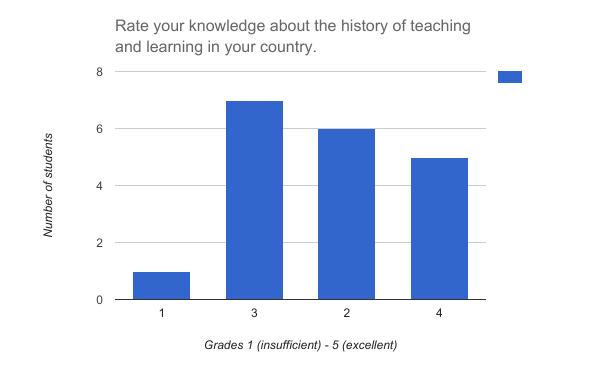 Average grade 2.84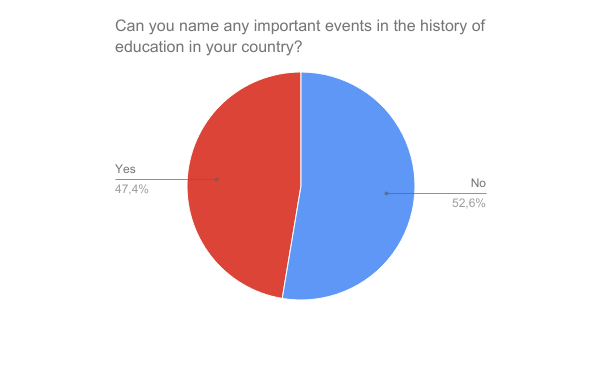 Those who answered positively named mostly only one event. The following events were named: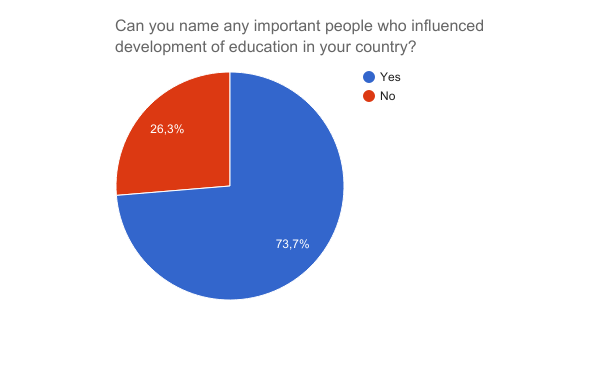 Those who answered positively named mostly only one person. The following people were named:Maria Theresia (12 students)Otto Glöckel (2 students) Felix Baumgartner (1 student)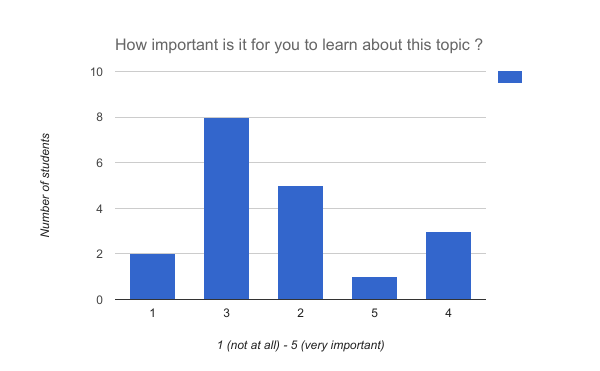 Average 2.79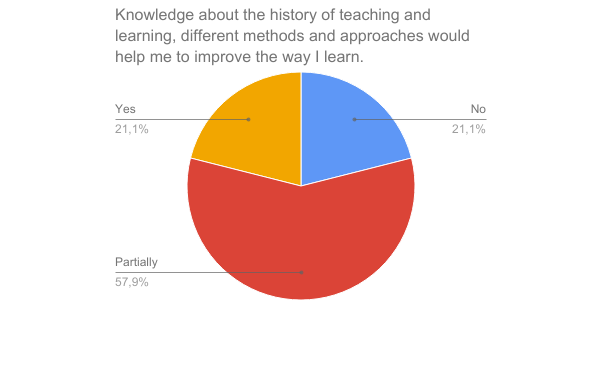 26.10 NationalfeiertagMaria Theresia führt die Allgemeine Schulpflicht eininception of the compulsory schooling Maria TheresiaArnold SchwarzeneggerMaria TheresiaMaria Theresia invented the school system.Maria Theresia has introduced the compulsory education.Compulsory schooling for students in Austria introduced by Maria Theresia.